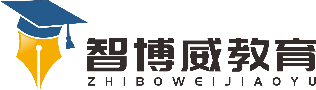 《在线课堂》学习单班级：        姓名：单元3年级第8单元课题28 枣核温故知新“核”有四种意思，请根据词语选择正确的意思，写序号：(1)果实中坚硬并包含果仁的部分。(2) 像核的东西    (3)仔细地对照、考察。 (4)翔实正确。桃核（       ）  核心（       ）        其文直，其事核（       ） 核算（    ）自主攀登一、为加下划线的字选择正确的读音。枣核(hú hé)     勤快(qín qíng )      折腾(zhē zhé)      困住(kùn kùi)二、 形近字组词。核（      ）   犁（      ）  折（        ）    牲（      ）  因（        ）该（      ）   梨（       ）  析（        ）   姓（       ） 困（         ）三、把词语和解释连起来。衙役                  古代装钱物的口袋。善罢甘休            衙门里的差役。钱褡                  好好地了结纠纷,不再使事态持续下去。稳中有升重点段落品析         枣核这次不往别处蹦，一蹦蹦到了县官的胡子上，抓着胡子荡秋千。县官直喊：“快打！快打 ！”衙役一棍子打下去，没打着枣核，却打着县官的下巴骨啦，把县官的牙都打了下来。满堂的人都慌了起来，跑上前去照顾县官，枣核大摇大摆地走了。从这段中找出枣核动作的词语，并抄写下来。你喜欢枣核吗？为什么？说句心里话